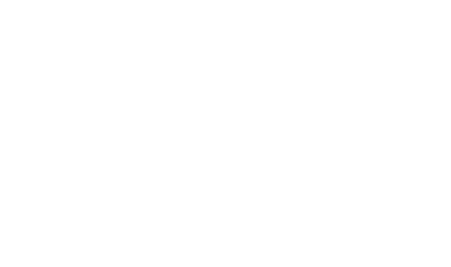 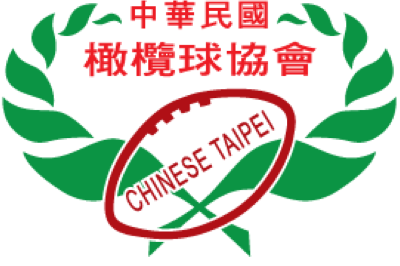 出場名單中華民國橄欖球協會競賽組	出場提名表比賽：               比賽：               比賽：               比賽：               比賽場次： 比賽場次： 比賽場次： 比賽場次： 球隊： 級別：國中組日期： 時間： 球隊： 球隊： 號碼 姓名 123456789101112131415161718領隊：教練：簽名：簽名：